Отделение дополнительного образования  детей  физкультурно- спортивной направленности  ШСК "Гармония"Наш девиз:"Гармония духа, гармония тела - вот наша формула супер успеха"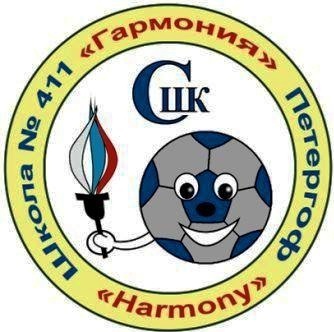 Физкультурно- оздоровительная работа:Секционная работа - мини-футбол - волейбол - ОФП - настольный теннис  - баскетбол  - туризм- рукопашный бой Дни здоровья Спортивные конкурсы и праздники 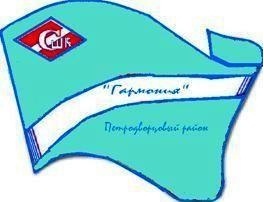 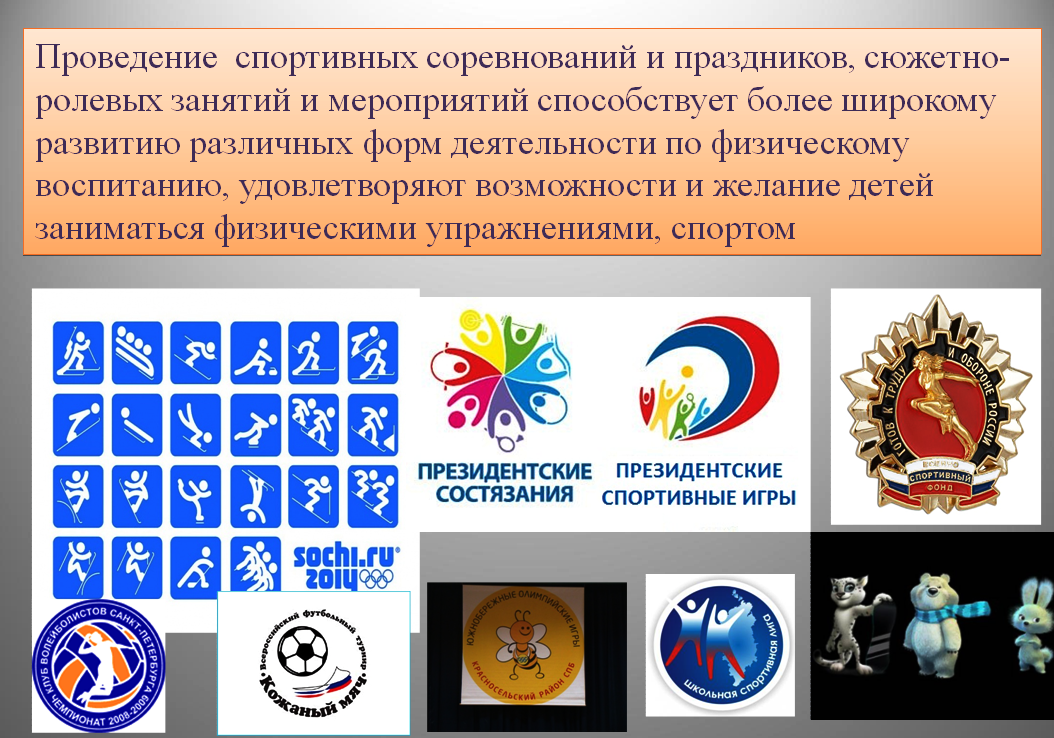 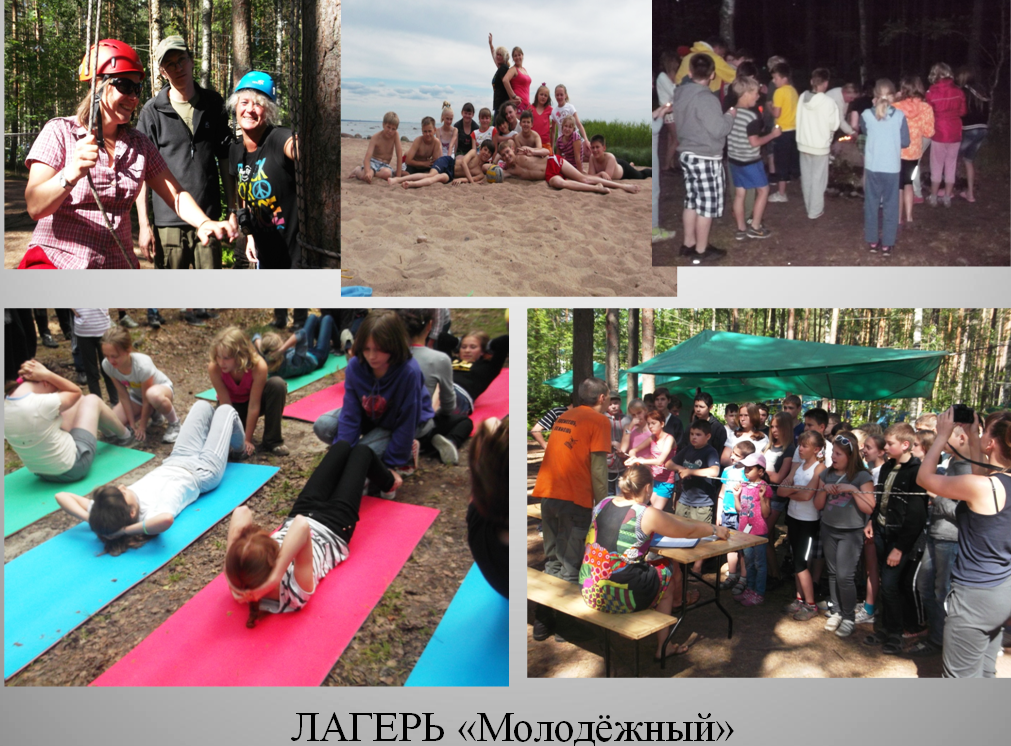 